Лепка  «Пожарная лестница»01 — номер всем известный,Набираем мы его всегда,Когда где-то случится беда.Вот опять прозвенел звонок.Что горит? Высотный дом?Высылаем машину к вам.Мчится красная машина,Торопится, спешит.Люди ее дожидаются,Огонь уж доходит до них.Приедет машина и быстроОгонь водою зальет,К людям протянет лестницу,И всех их вовремя спасет. Срочно нужно сделать  лестницу приёмом раскатывания палочек прямыми движениями ладоней и присоединения коротких палочек к длинным.  Быстро сделали лестницу. Теперь-то уж точно она достанет до самого последнего этажа, и пожарные успеют спасти людей. Но помнить надо всегда:Огонь это беда!Спички в руки не бери,С огнем не играйся и не шути!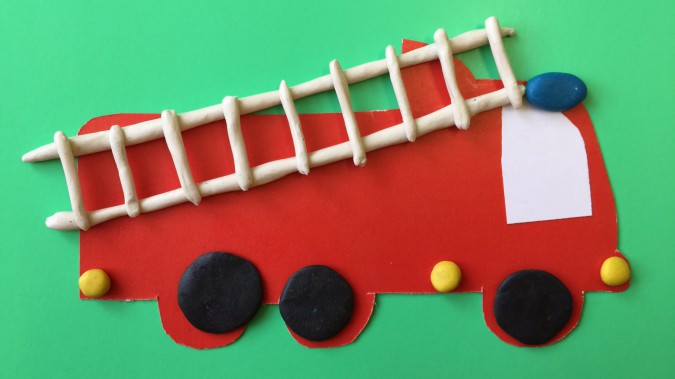 